Contents1	Progress summary	32	Achievements against project activities and outputs/milestones	42.1	Achievements to date	42.2	Summary of achievements to date (for ACIAR website)	43	Impacts	53.1	Scientific impacts	53.2	Capacity impacts	53.3	Community impacts	53.4	Communication and dissemination activities	54	Training activities	65	Intellectual property	76	Variations to future activities	87	Variations to personnel	98	Problems and opportunities	109	Budget	1110	Appendices	12Progress summaryPlease see ACIAR website for Annual Project Report instructionsGuidelines for completing this report may be found on the ACIAR website: https://www.aciar.gov.au/Annual-and-Final-ReportsEnter textAchievements against project activities and outputs/milestonesAchievements to dateObjective 1: To …PC = partner country, A = Objective 2: To …PC = partner country, A = AustraliaSummary of achievements to date (for ACIAR website)This Summary will be published on the ACIAR website and should be written in  dot- point format, minimising the use of scientific jargon and acronyms (no more than 250 words). Please note that this summary will be made publicly available on ACIAR's website and in other communication materials. Do not include any commercially or institutionally-sensitive material in this summary (this information should be included in section 8).Enter text (no more than 250 words)Project StoriesIf your project has a significant impact story or standout achievement that could potentially be shared by the ACIAR Outreach Team, please provide further information via question prompts at the link. Project Stories. ImpactsScientific impactsEnter textCapacity impactsEnter textCommunity impactsEnter textEconomic impactsEnter textSocial impactsEnter textEnvironmental impactsEnter textCommunication and dissemination activitiesEnter textTraining activitiesEnter textIntellectual propertyEnter textVariations to future activitiesEnter textVariations to personnelEnter textProblems and opportunitiesEnter textBudgetEnter text Appendices Appendix 1: Annual Project Report Appendix One Publications list (See link on ACIAR website - Microsoft Excel document)Other Appendices considered important by the project team.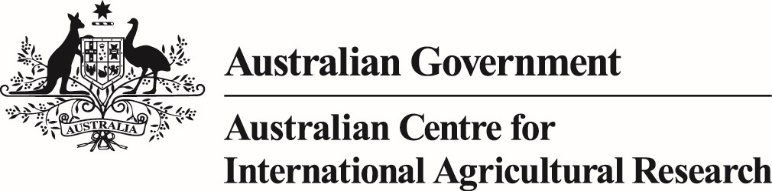 Annual reportprojectproject numberperiod of reportdate duedate submittedprepared byco-authors/ contributors/ collaboratorsapproved byNo.ActivityOutputs/milestonesCompletion dateComments1.11.21.3No.ActivityOutputs/milestonesCompletion dateComments2.12.22.3